Портфолио учащихся 5 класса за 2015-2016 уч. г.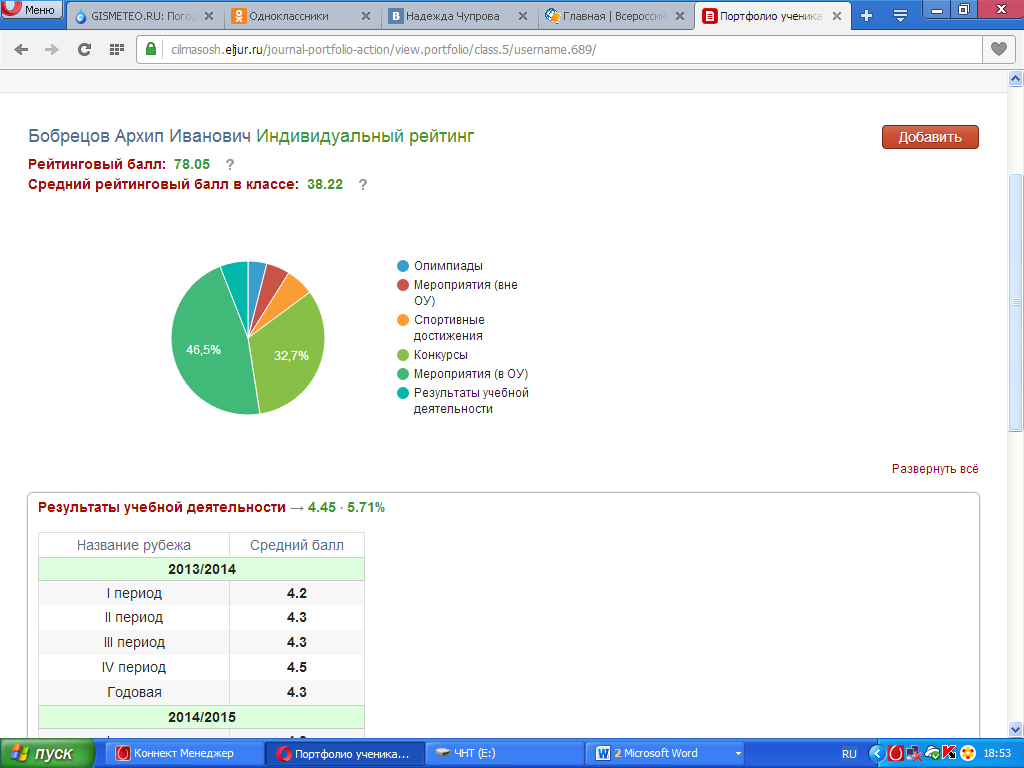 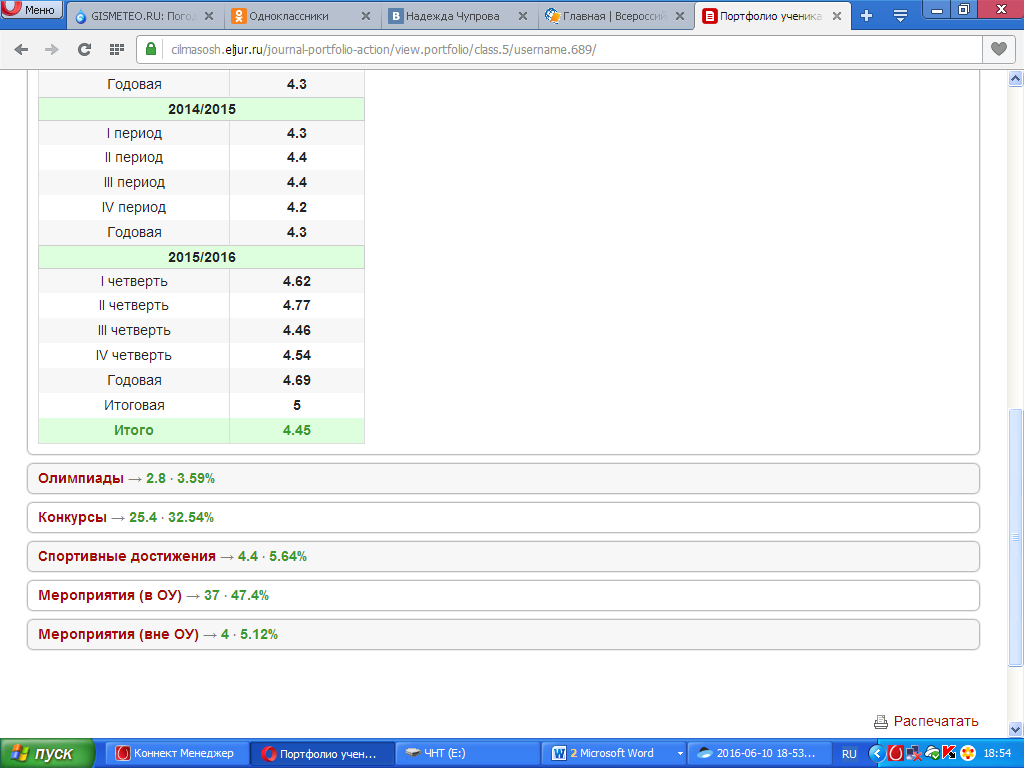 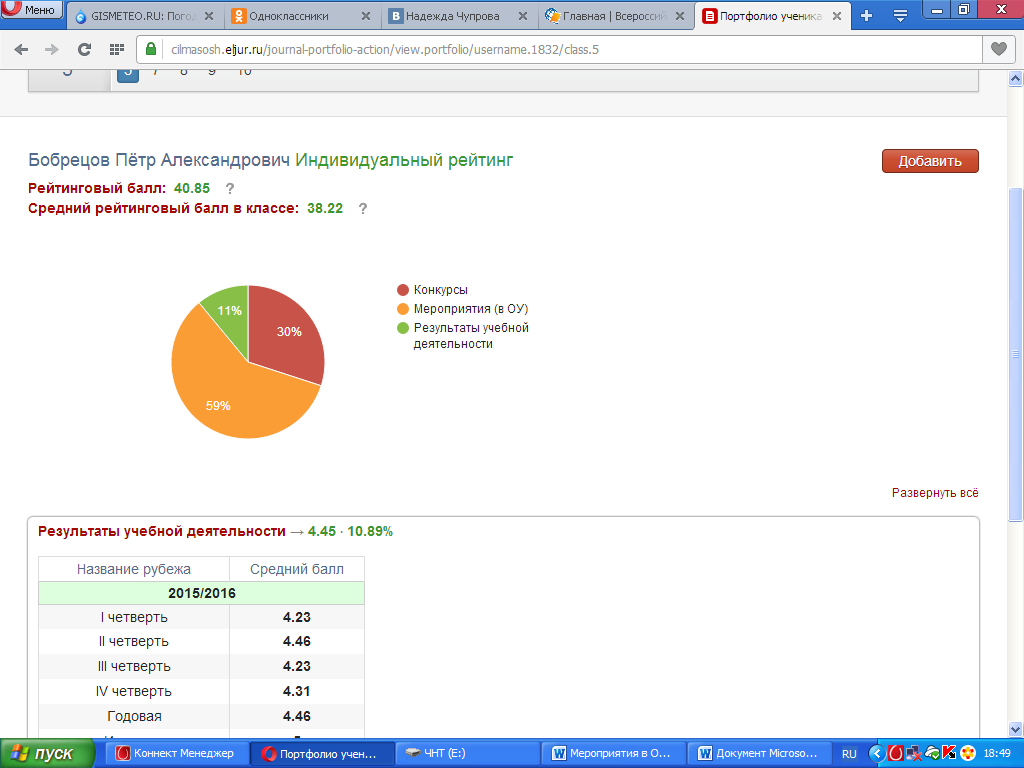 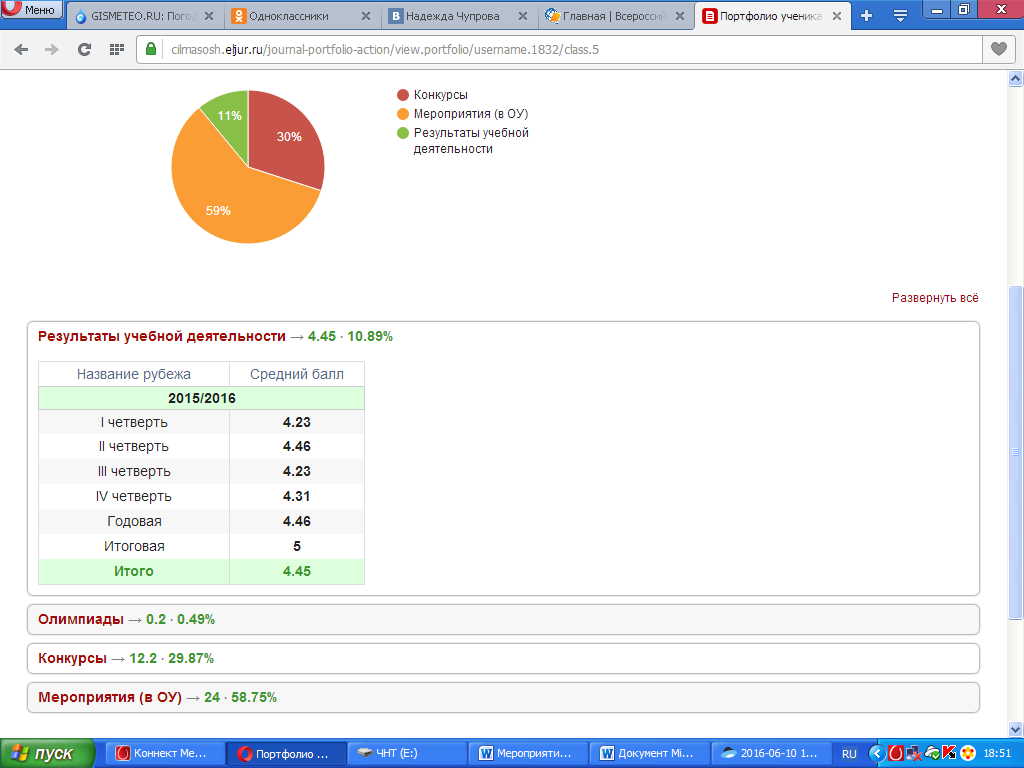 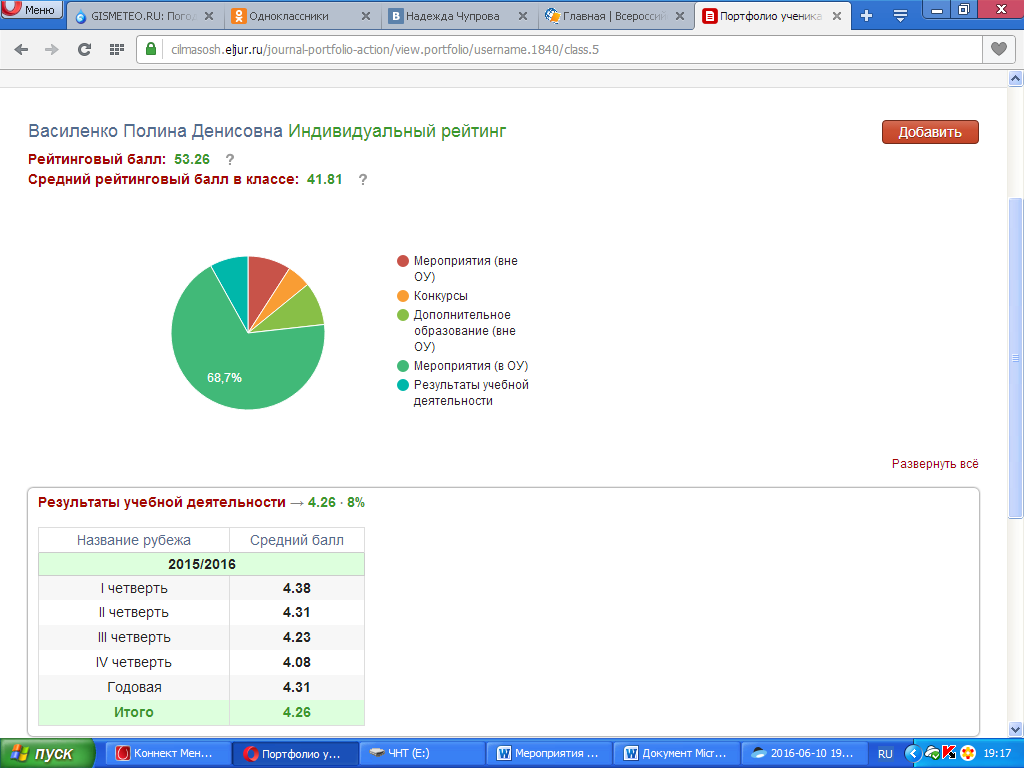 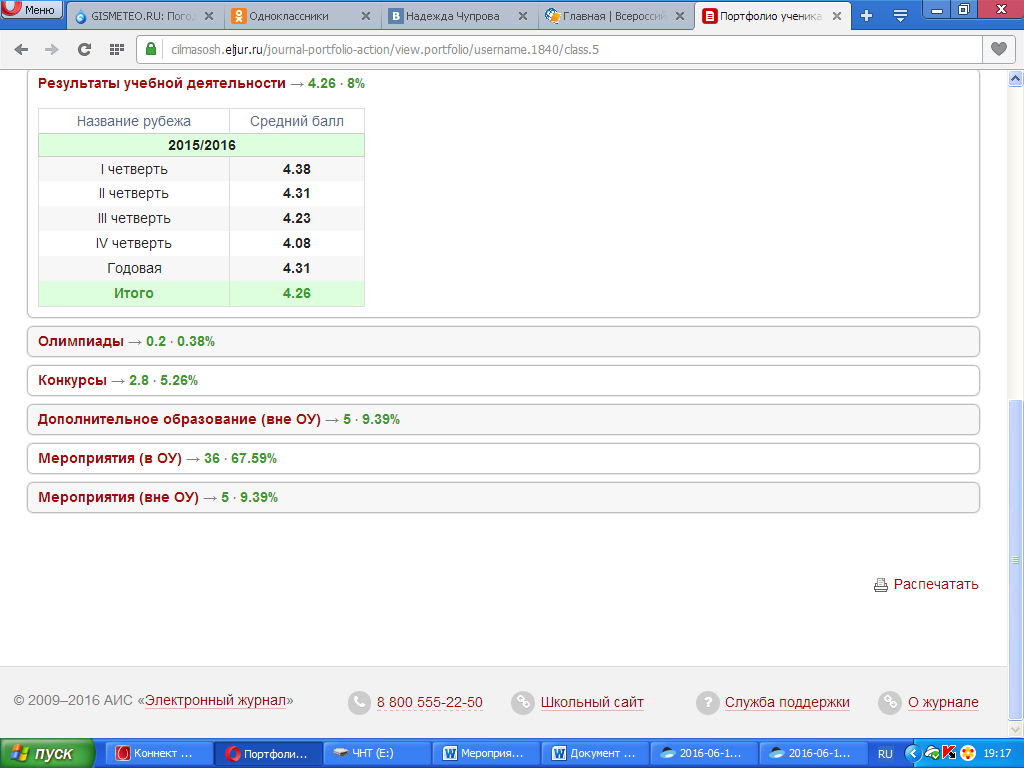 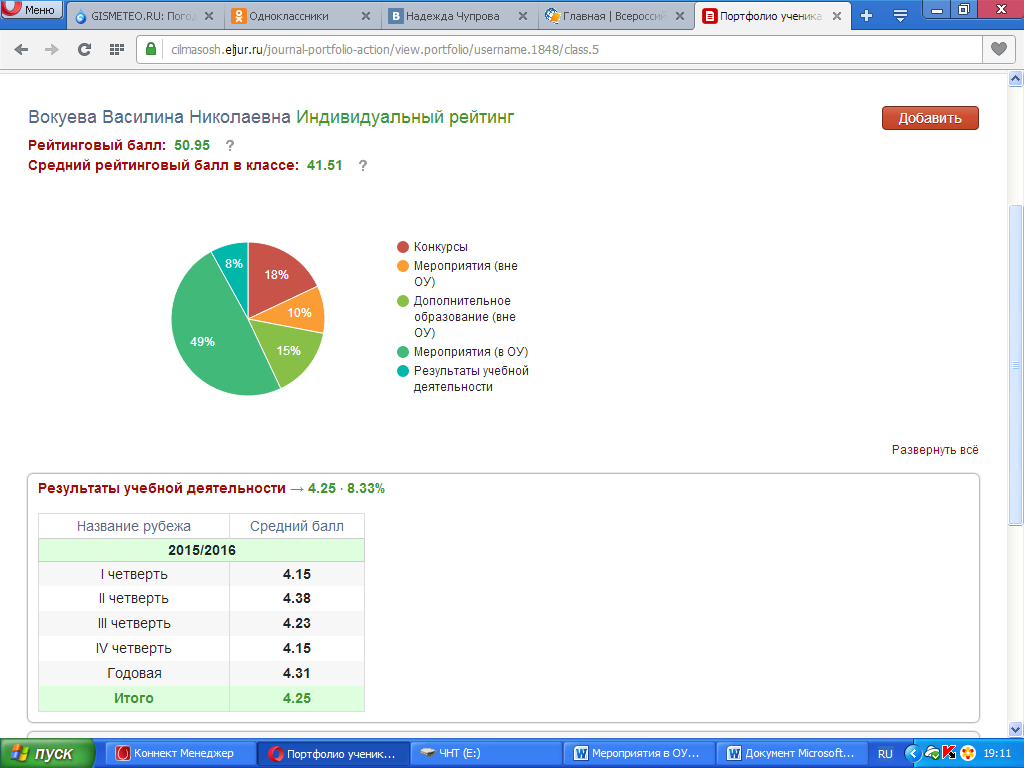 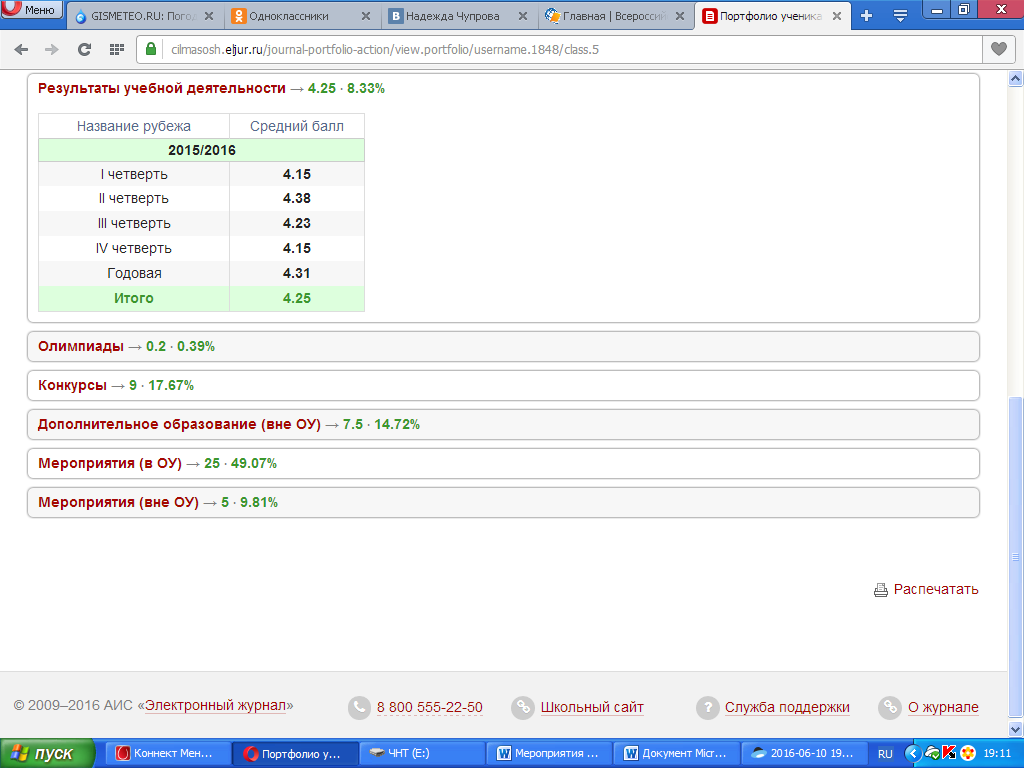 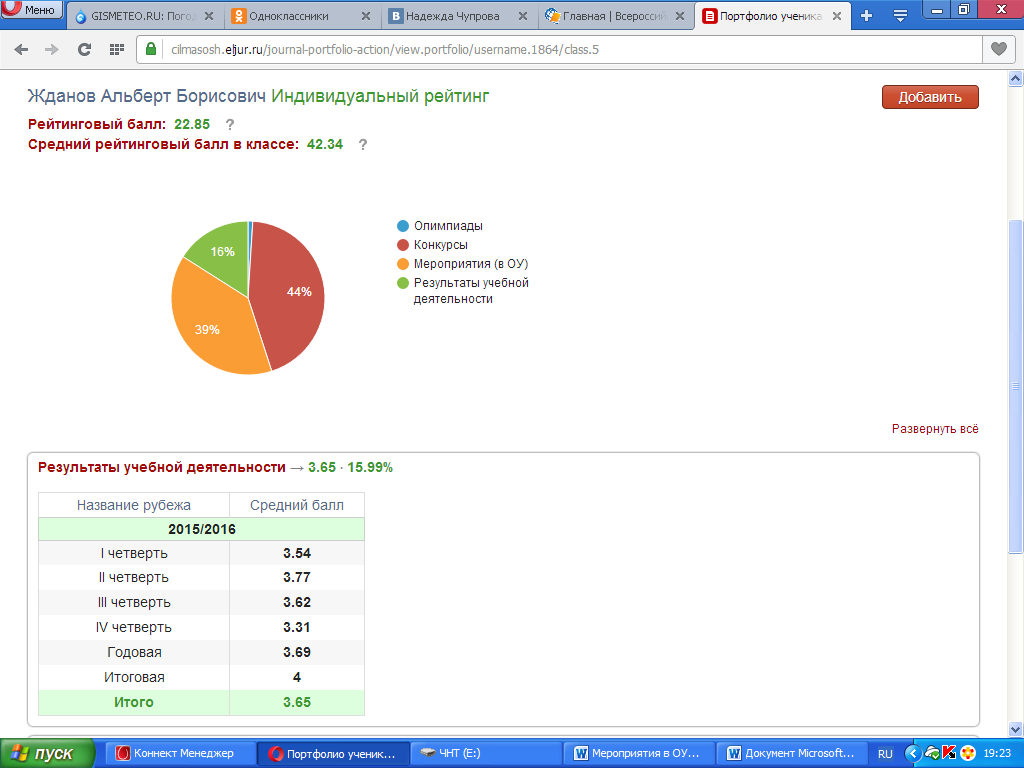 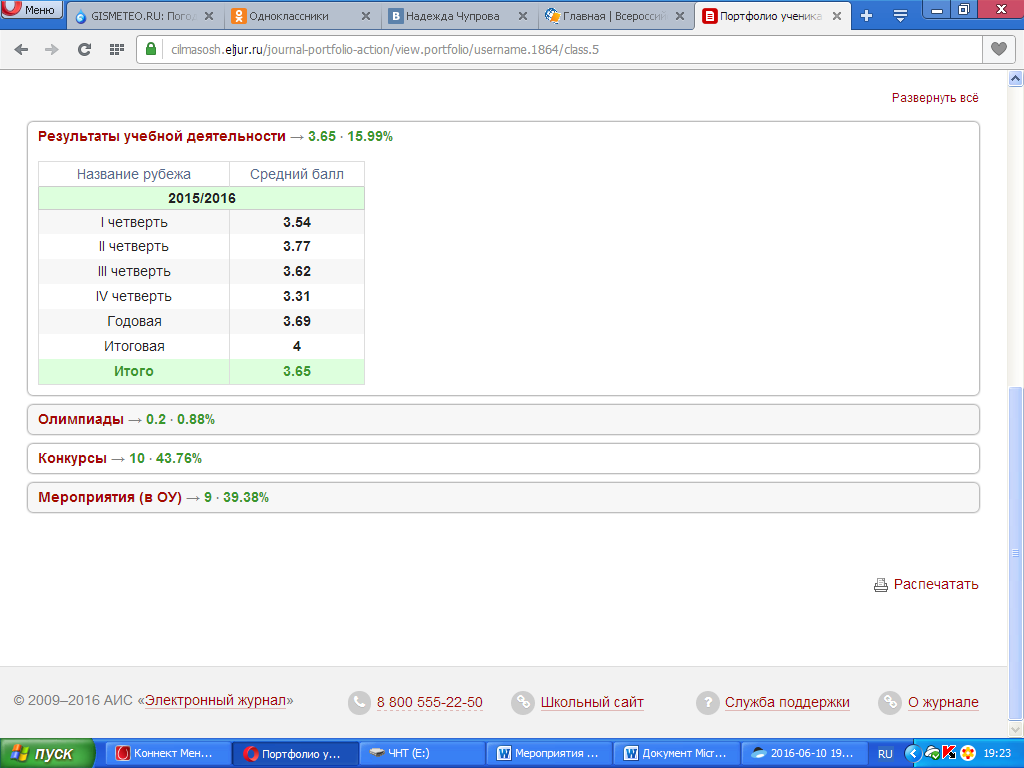 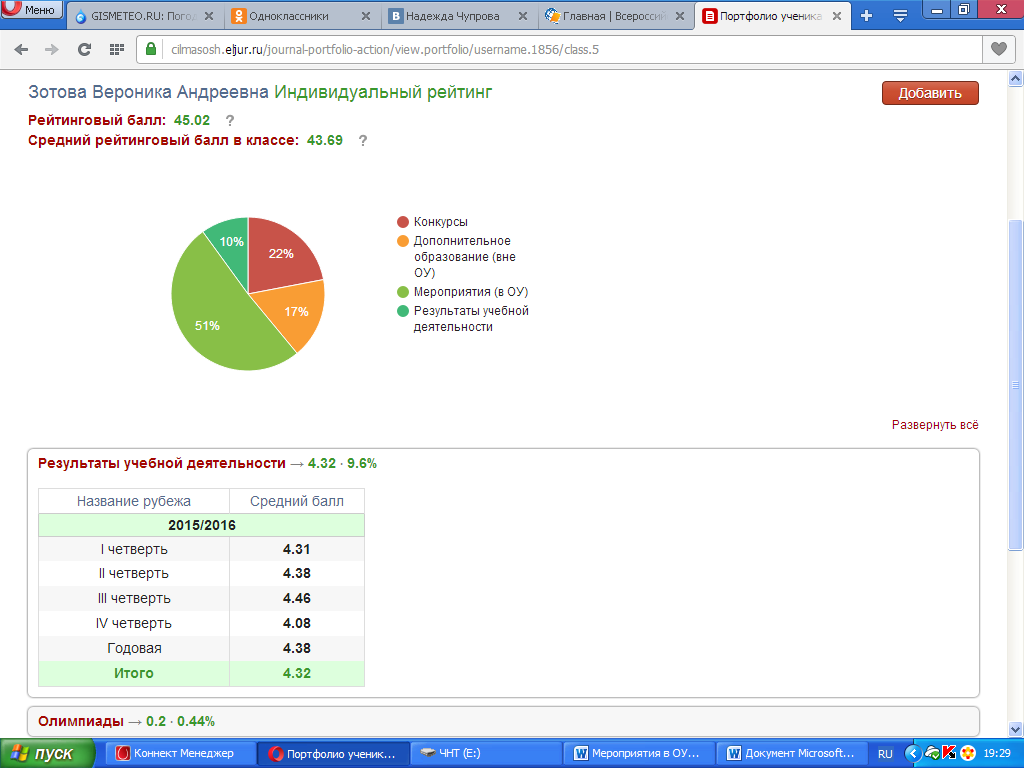 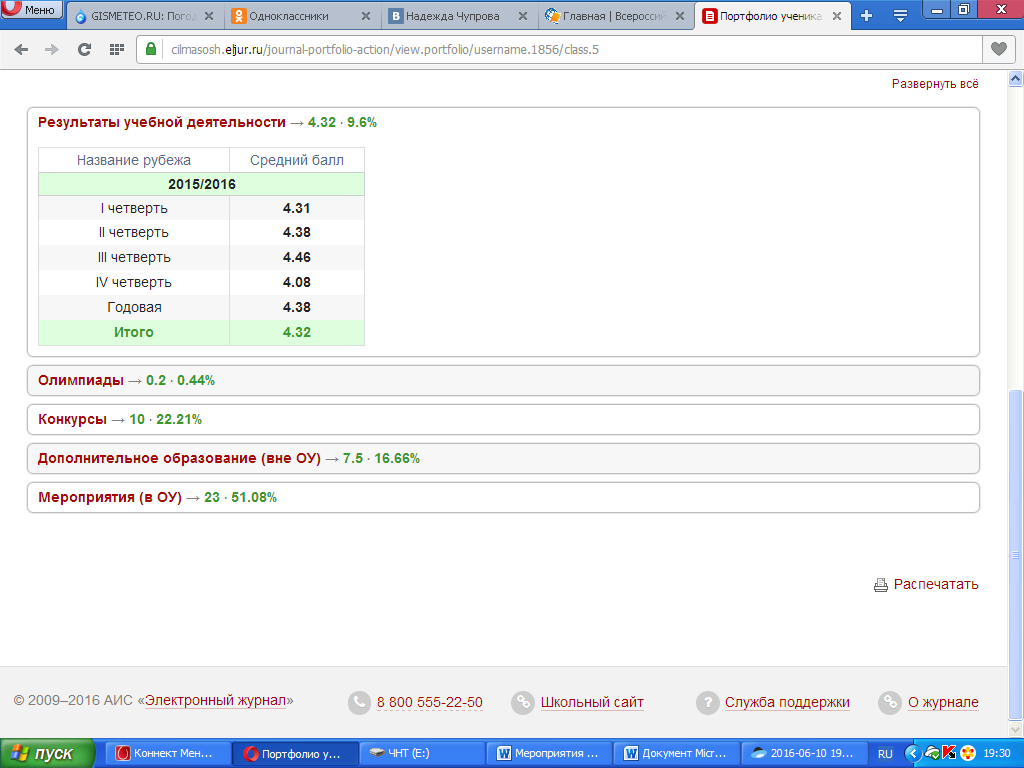 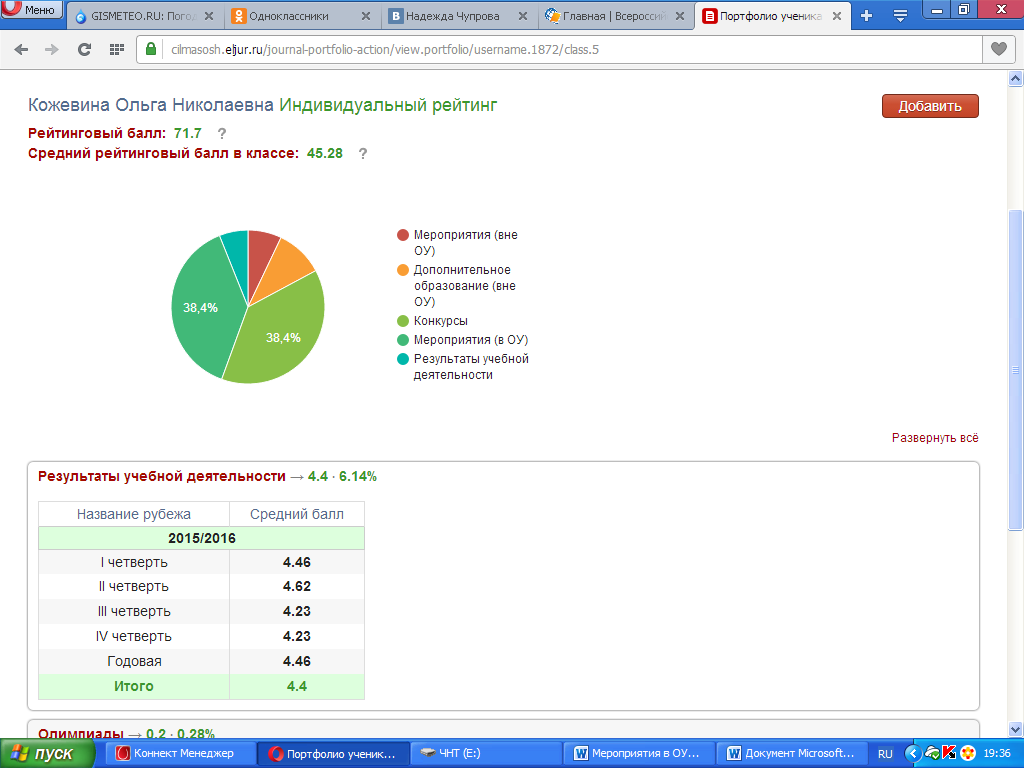 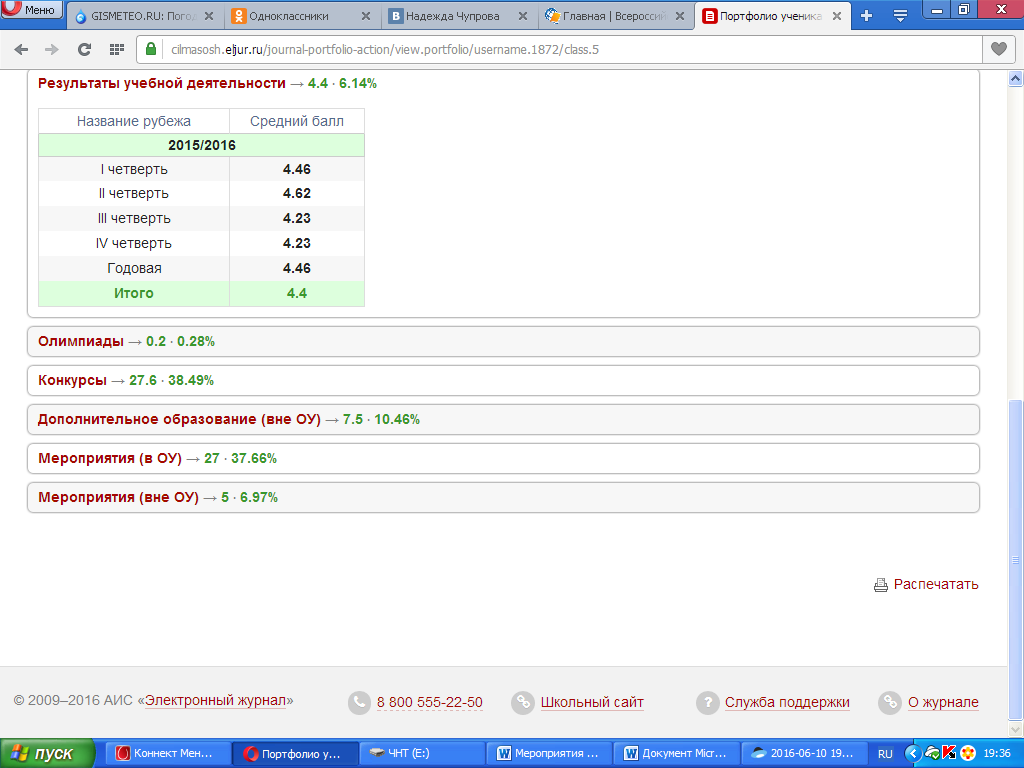 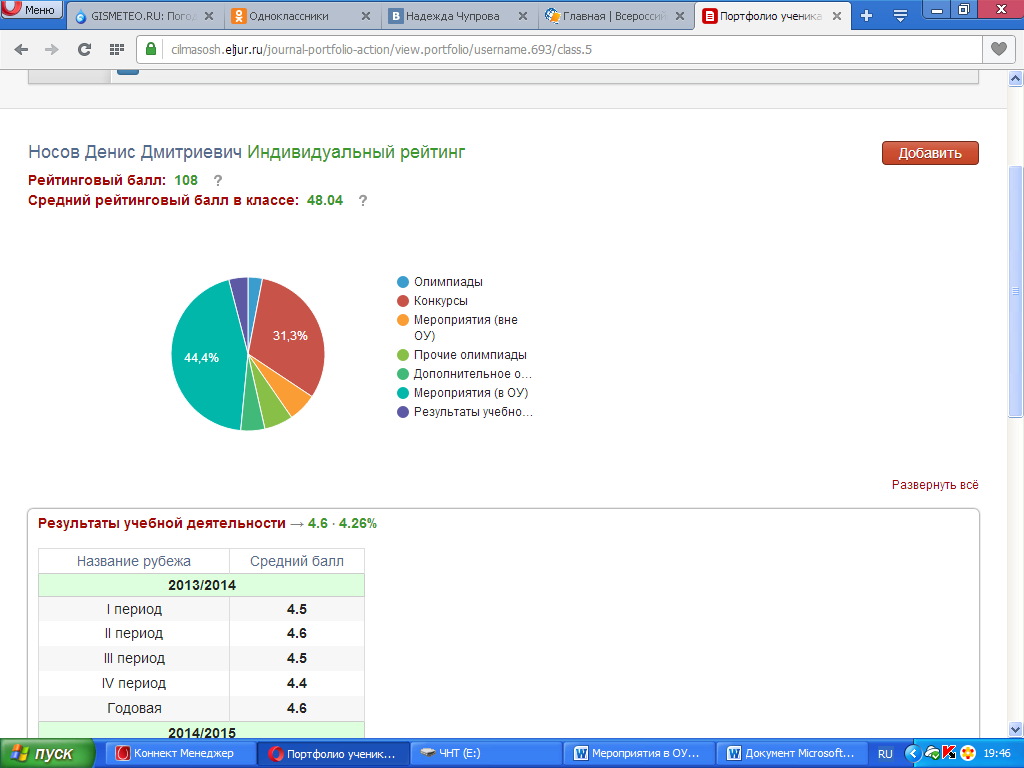 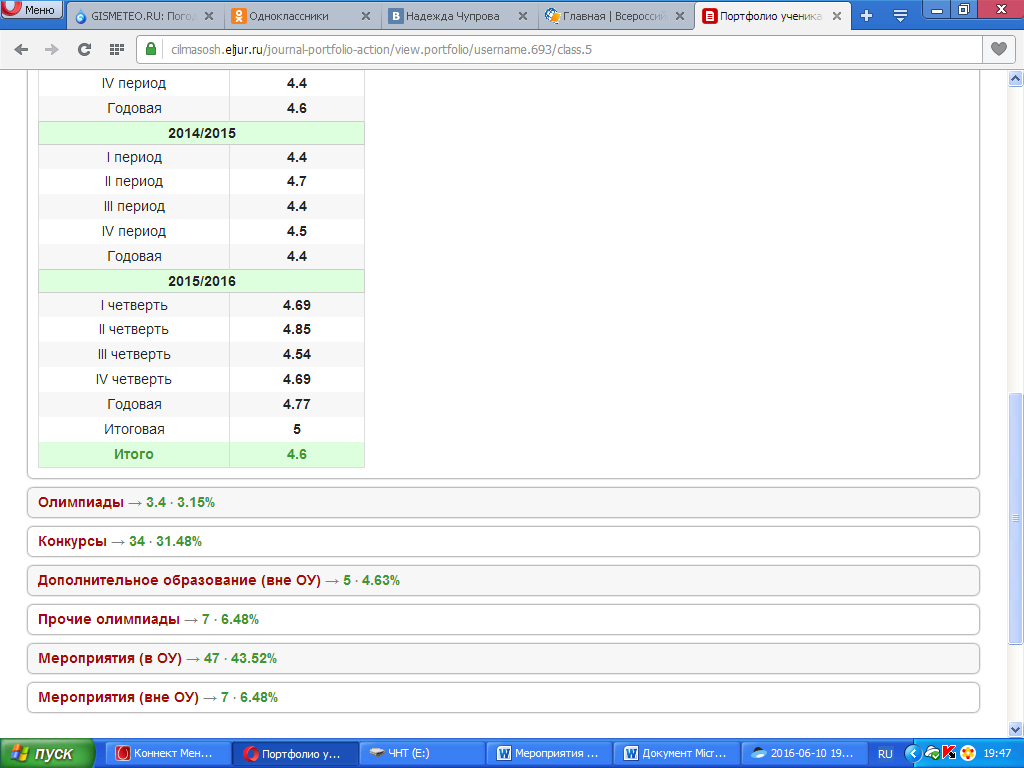 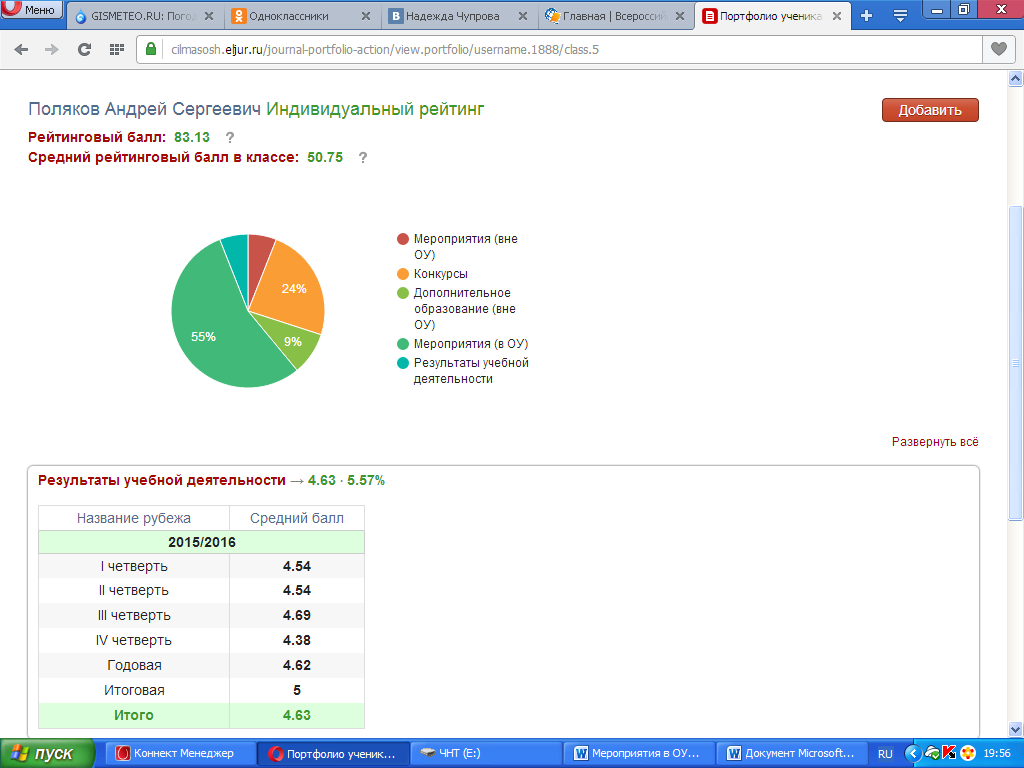 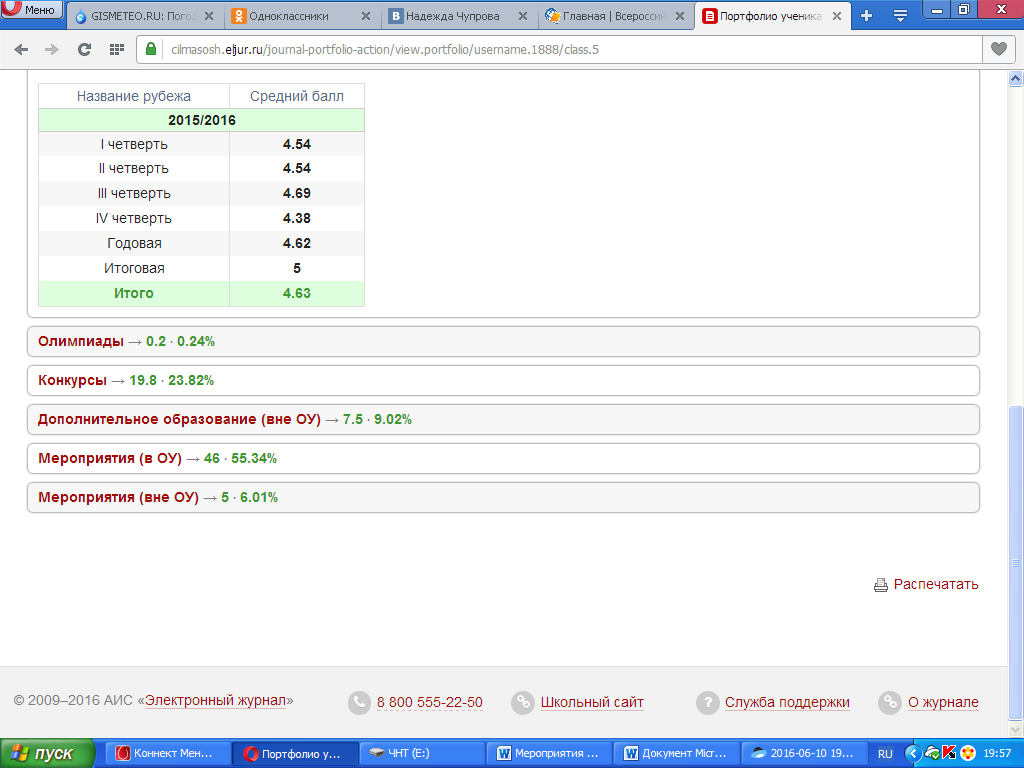 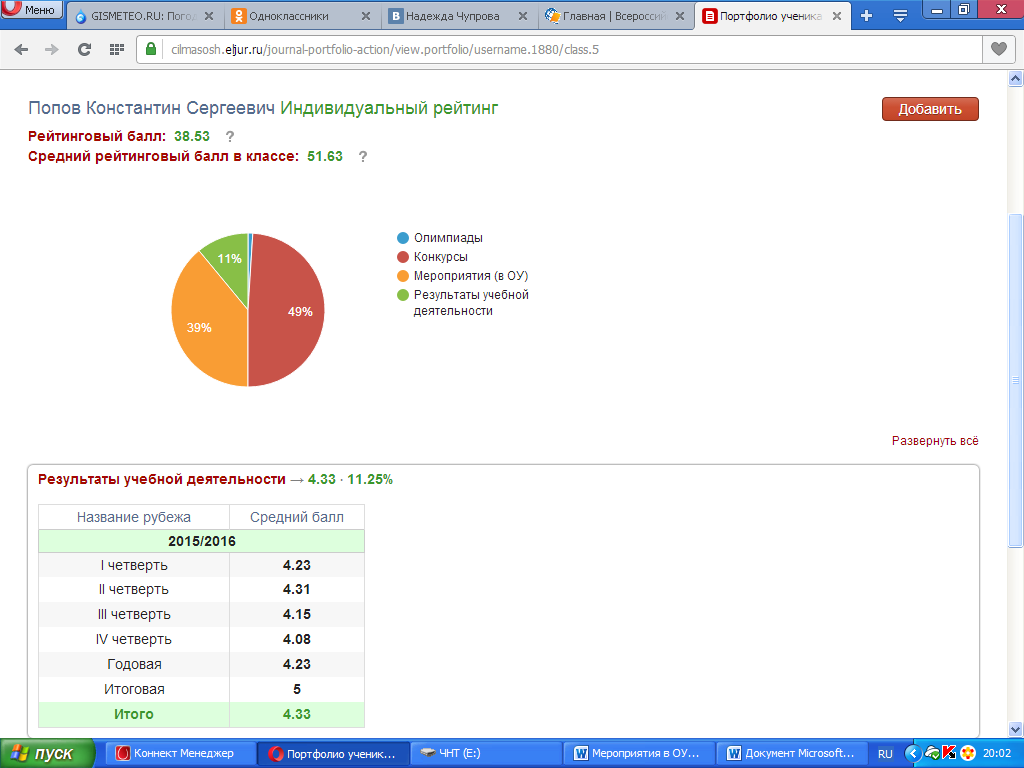 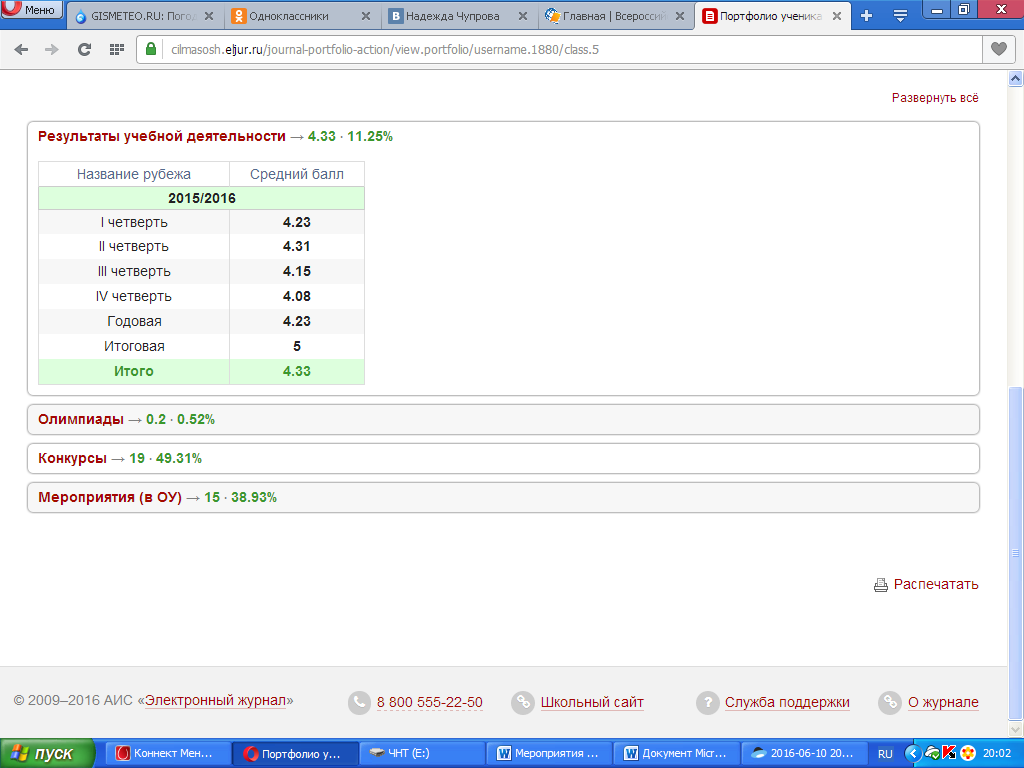 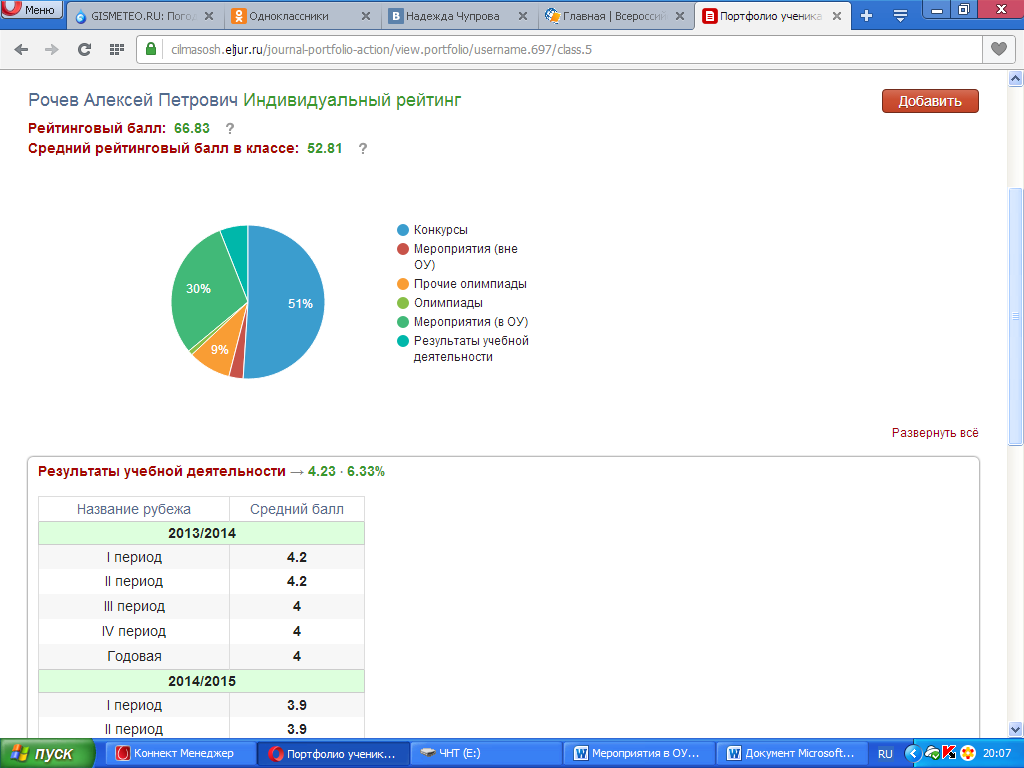 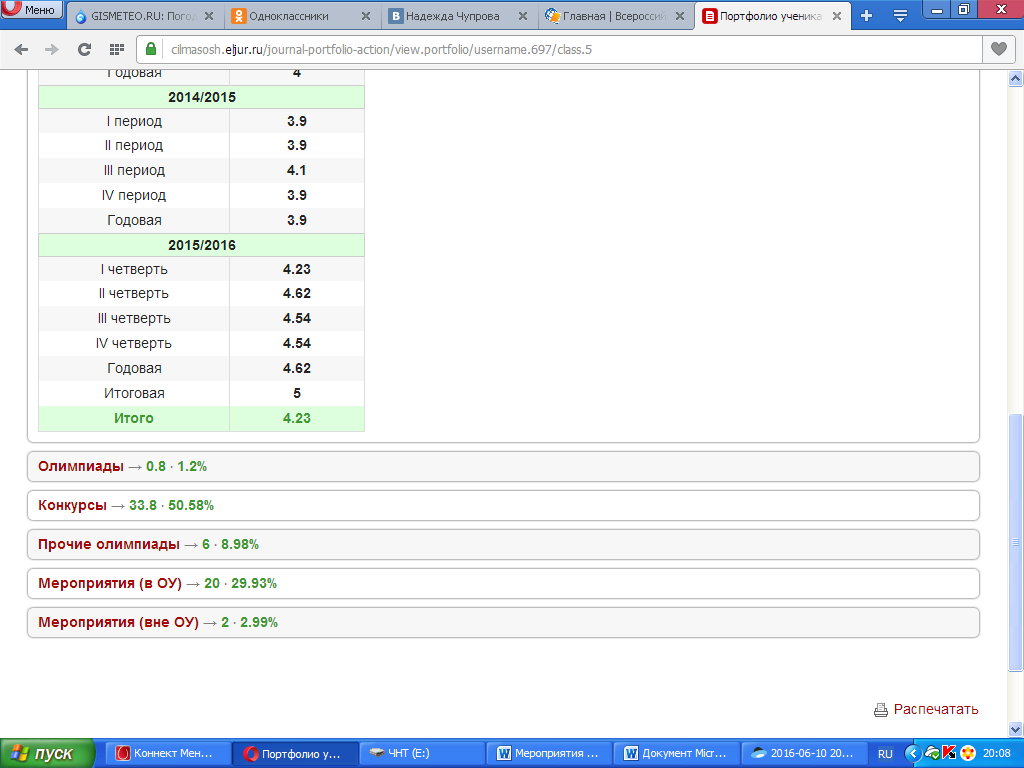 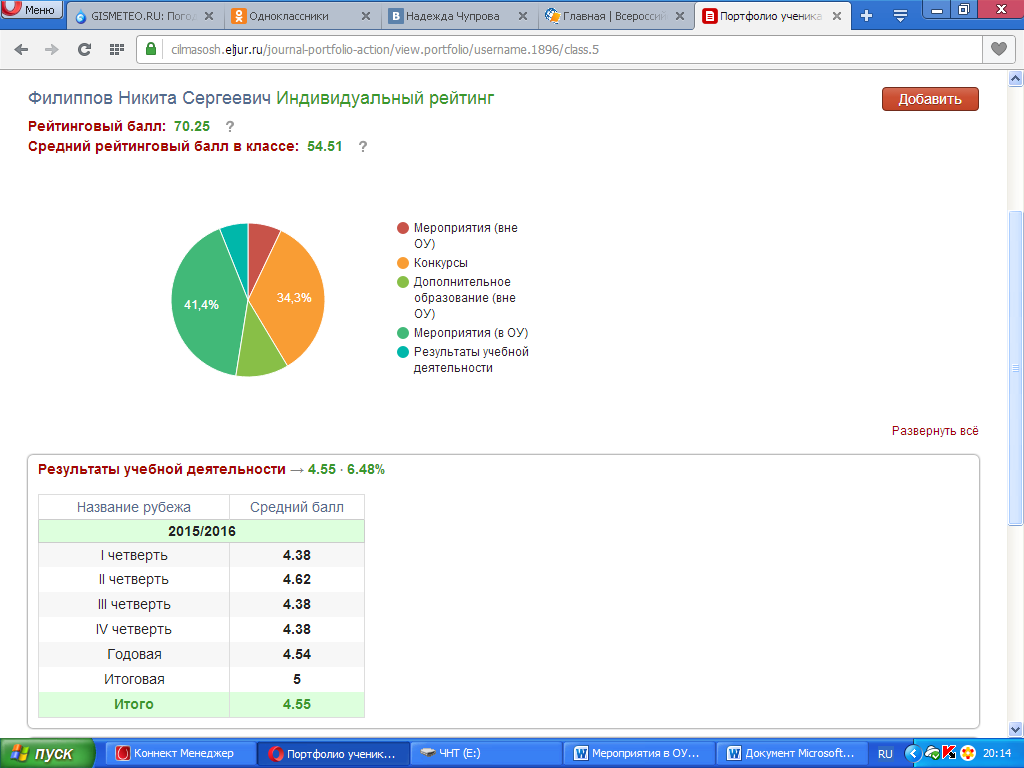 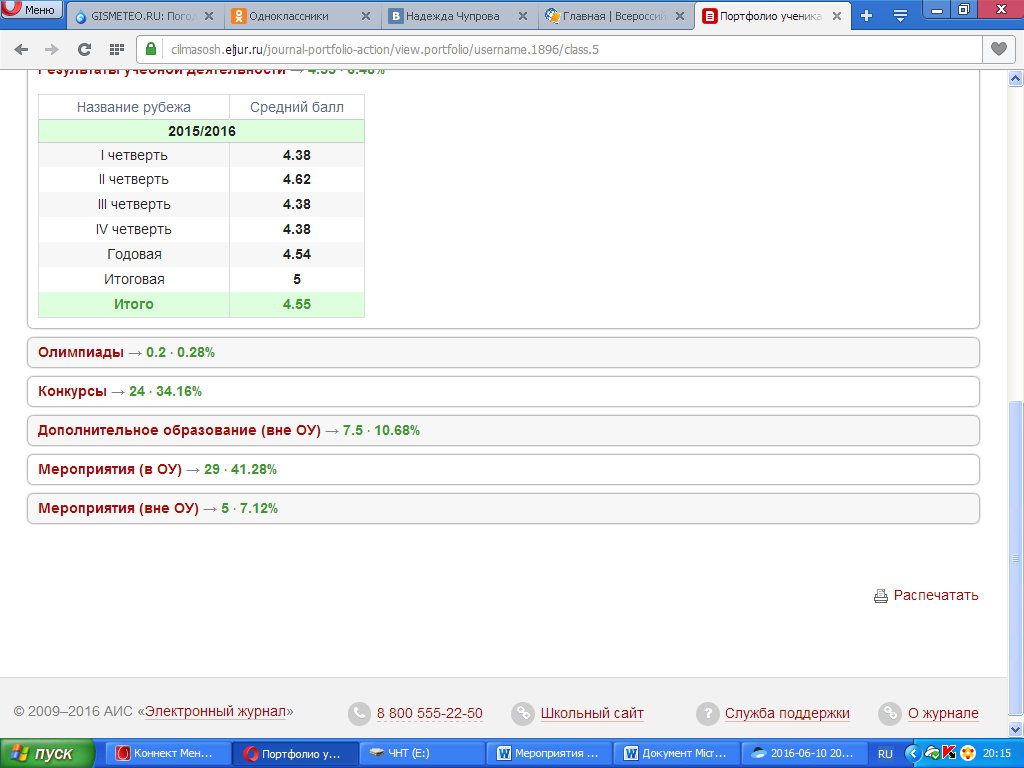 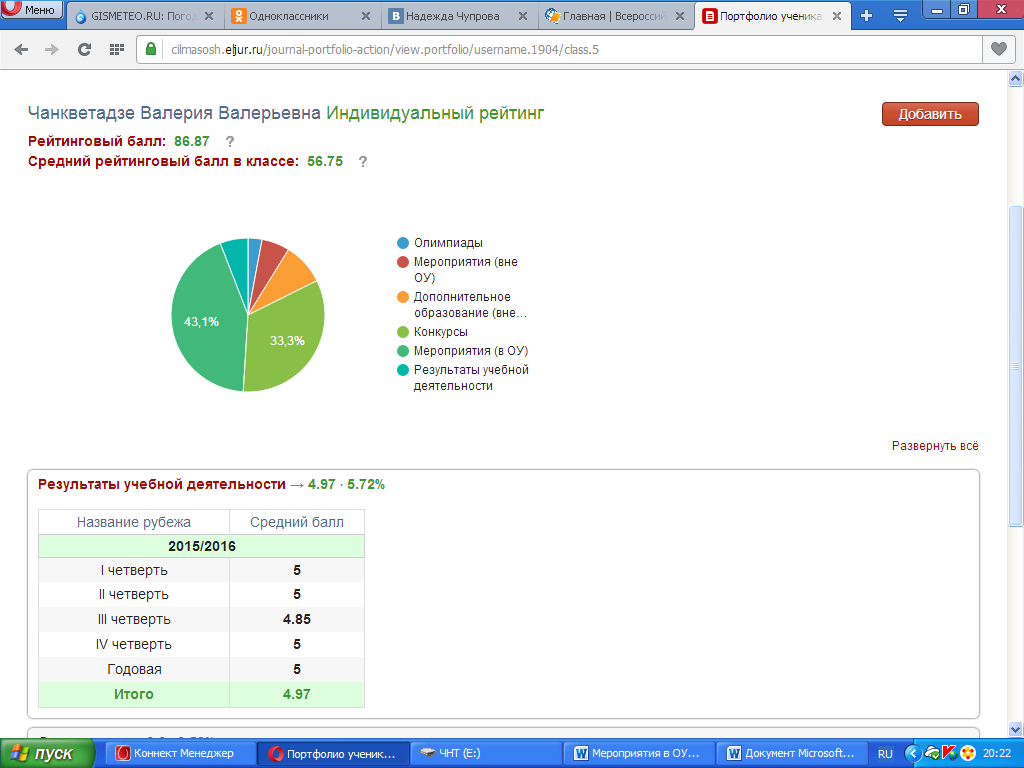 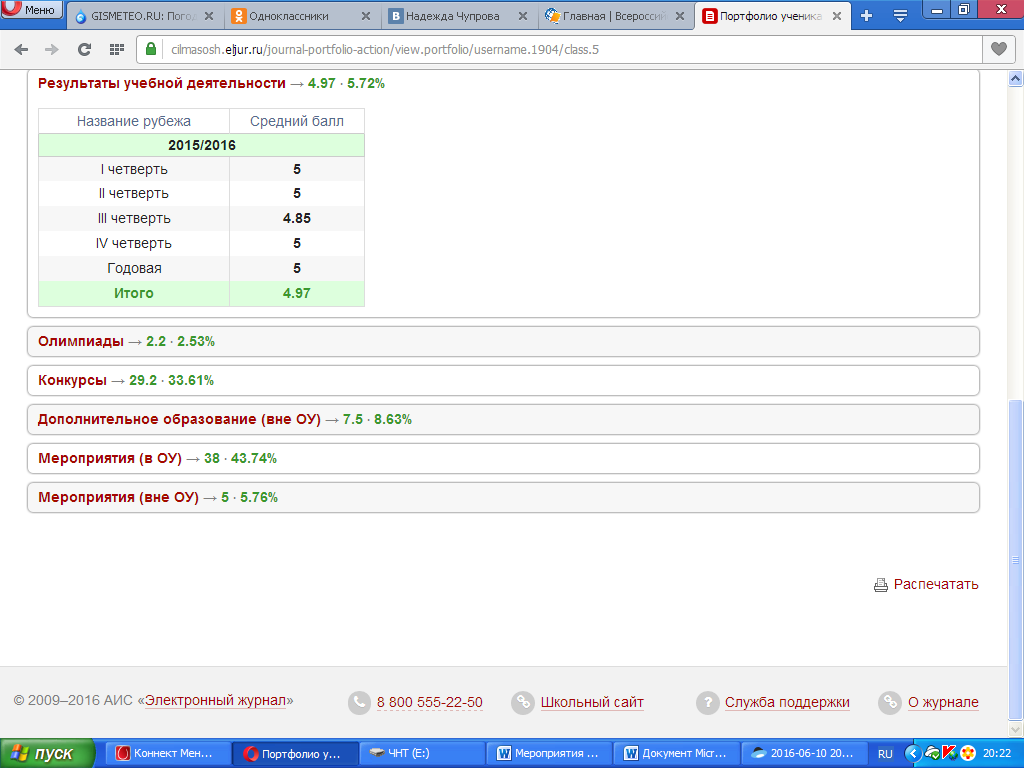 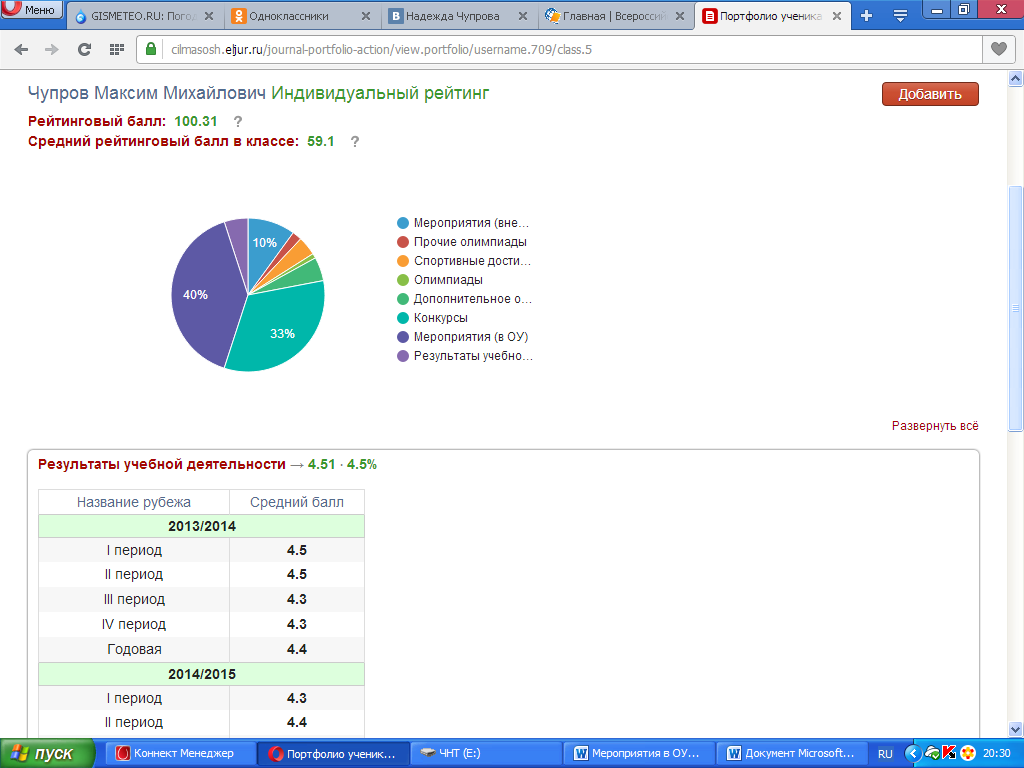 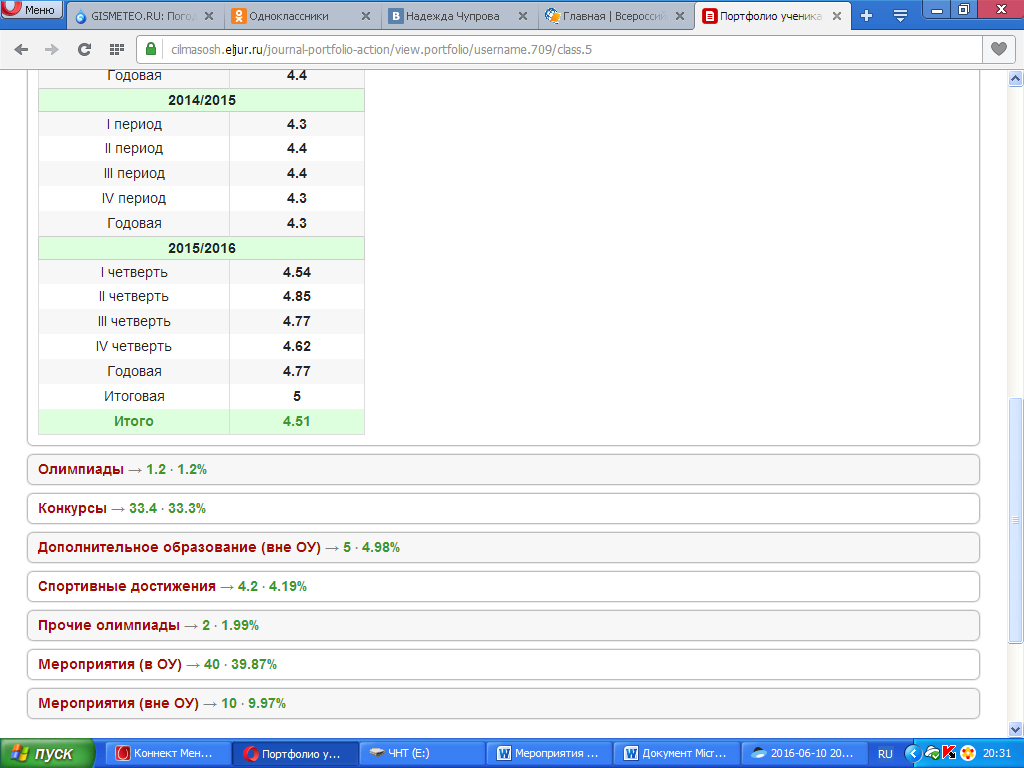 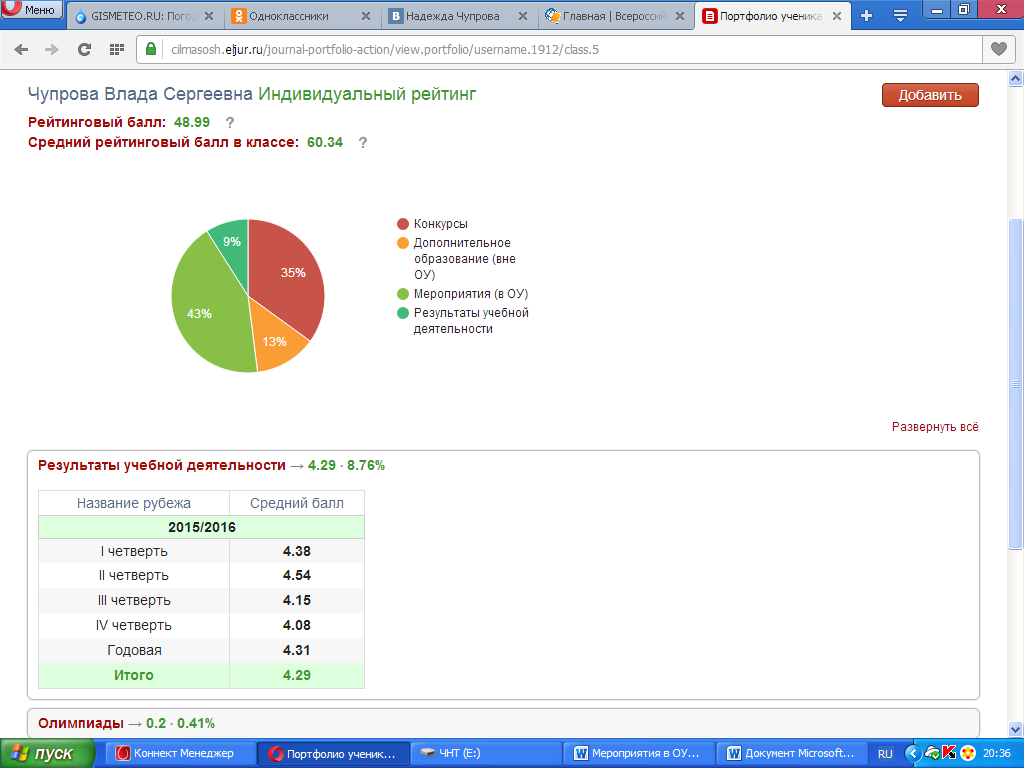 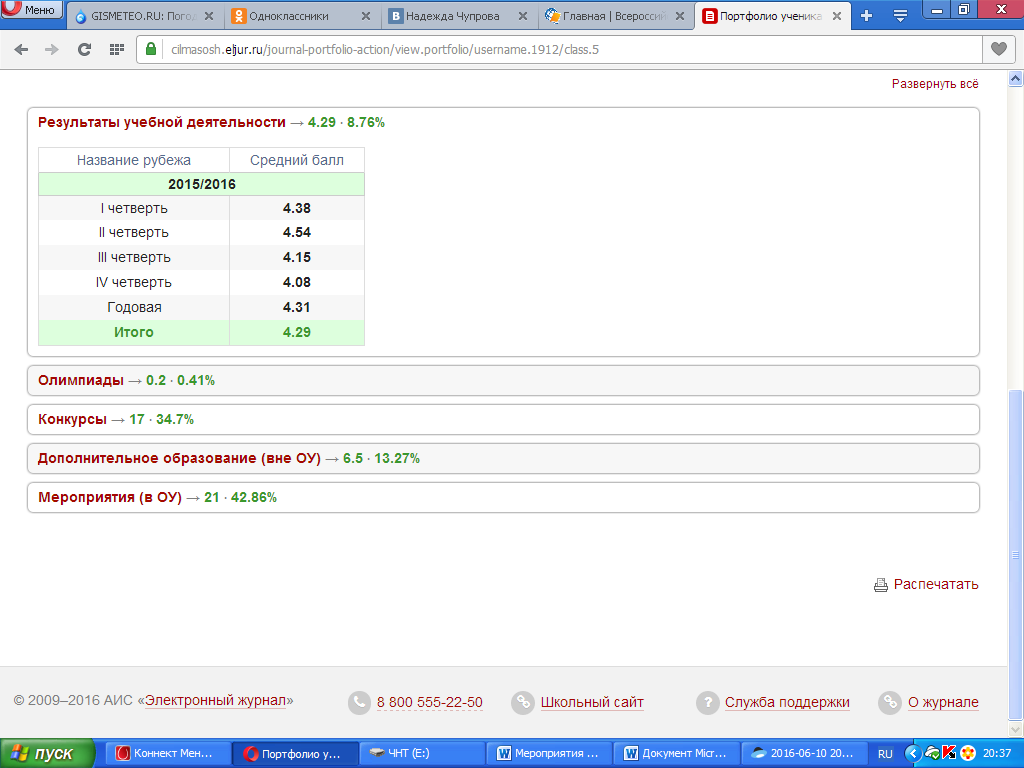 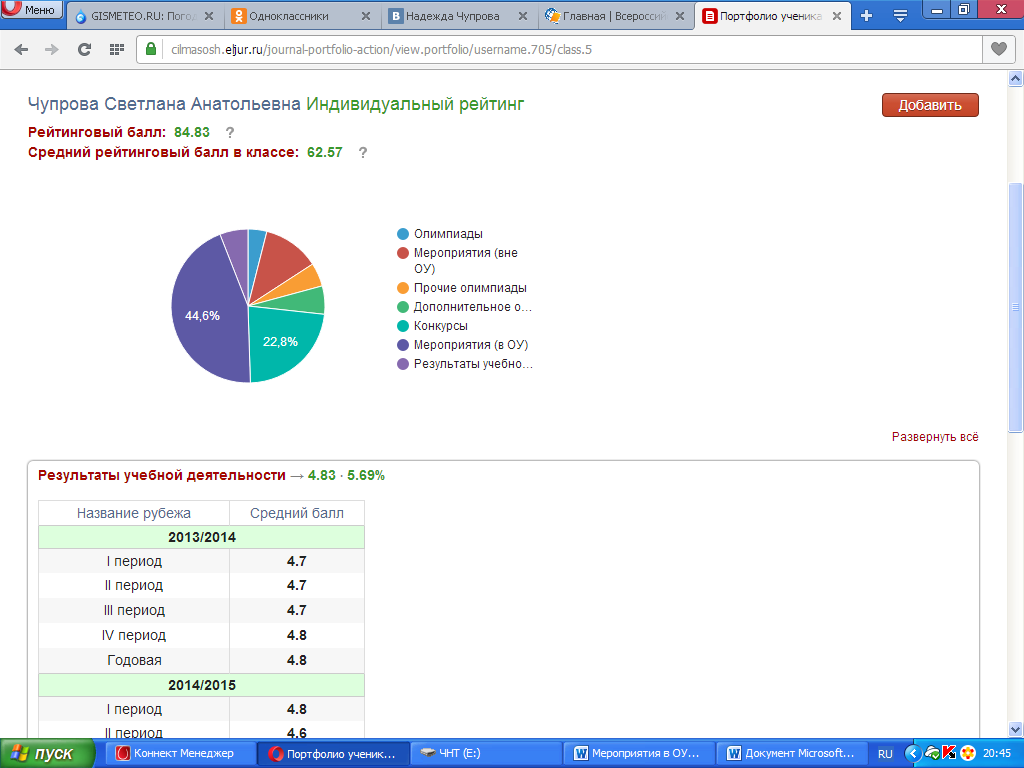 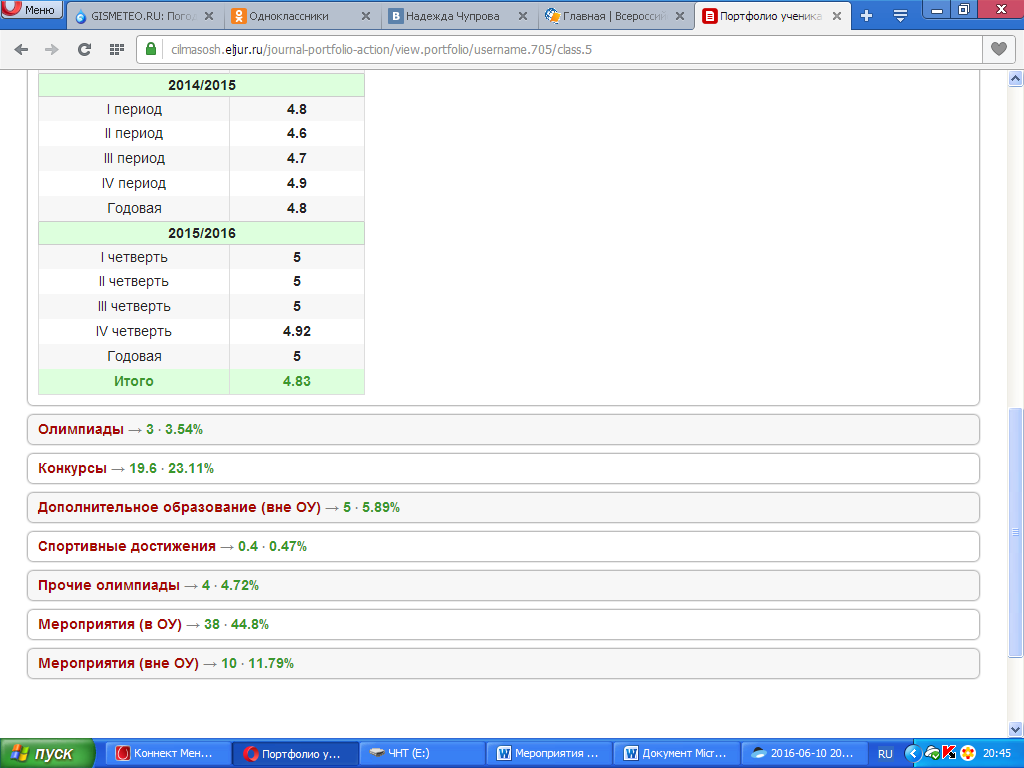 